VSTUPNÍ ČÁSTNázev moduluTechnologie – CNC soustružení – pokročilé programováníKód modulu23-m-4/AG71Typ vzděláváníOdborné vzděláváníTyp modulu(odborný) teoreticko–praktickýVyužitelnost vzdělávacího moduluKategorie dosaženého vzděláníL0 (EQF úroveň 4)Skupiny oborů23 - Strojírenství a strojírenská výrobaKomplexní úlohaTechnologie – CNC soustruženíObory vzdělání - poznámky23-45-L/01 Mechanik seřizovačDélka modulu (počet hodin)32Poznámka k délce moduluPlatnost modulu od30. 04. 2020Platnost modulu doVstupní předpokladydovednosti čtení výkresů, získávání a využívání znalostí základů normalizace, základy obrábění a programování CNC strojů.JÁDRO MODULUCharakteristika moduluCílem modulu je prohloubit znalosti a dovednosti žáků v CNC. Klade si za cíl dovést žáka k zodpovědnému přístupu při práci se simulačními programy s ohledem na CNC obráběcí stroje. Modul směřuje k dosažení řady znalostí a dovedností: dokonale porozumět programům pro CNC stroje. Správně řešit technologické postupy a řezné podmínky.  Očekávané výsledky učeníŽák:dodržuje stanovená pravidla určená pro odbornou učebnudodržuje zásady správného použití simulačních softwarůzařadí programovací funkce do příslušných skupinpopíše programovací soustružnické funkce, cykly a používá jepopíše a dodržuje zásady aplikace řezných podmínekrozlišuje řídicí systémyprogramuje CNC soustružnické stroje pokročilými metodamiklasifikuje výhody a nevýhody pokročilých řídicích systémůpřenáší zhotovené programy ze simulačních SW do soustružnických obráběcích strojů.Obsah vzdělávání (rozpis učiva)Technologie-CNC soustružení - pokročilé programování:pravidla správného používání simulátorů CNCpracovní prostředí simulátoru soustruženíovládací panely simulátoru soustruženíprogramovací funkceprogramovací cyklyzásady pro definování řezných podmínek pro obrábění na CNC soustruzíchprogramování složitějších součástí na CNC soustruzíchpřenos NC programů na produktivní strojeUčební činnosti žáků a strategie výukyTeoretická část:odborný výklad a samostudium na téma:
	BOZP na pracovišti, základní právní předpisy k bezpečnosti a ochraně zdraví při práci a požární prevenci, zásady poskytování první pomoci při úrazu elektrickým proudempravidla správného používání simulátorů CNC, pracovní prostředí simulátoru soustružení a ovládací panely simulátoru soustruženístruktura programu pro soustružení, základní funkce, podprogramy a speciální funkcezásady pro definování řezných podmínek pro obrábění na CNC soustruzích a programováním složitějších součástí na CNC soustruzíchpředvedena praktická ukázka přenosu NC programů na produktivní strojeproblematika CNC soustružení představena pomocí video-prezentace, iPad a Apple TVPraktická část: uskutečňuje se v odborných dílnách nebo na pracovištích firmy:žák čte technickou dokumentaci a vyhledá v ní potřebné údaježák zvolí vhodný druh materiálu a velikost polotovaružák vyhledá ve strojnických tabulkách potřebné údaježák zpracuje CAD výkres zadané strojní součástižák provede volbu řezných podmínek na druh materiálužák správně upne nástroj a polotovaržák použije vhodná měřidla a provede měření  žák samostatně sestaví program pro CNC soustružení a programuje i složitější součásti na CNC soustruzíchžák seřizuje a připravuje stroj pro soustruženížák přenáší NC programy na produktivní stroježák dodržuje BOZPZařazení do učebního plánu, ročník3. ročníkVÝSTUPNÍ ČÁSTZpůsob ověřování dosažených výsledkůZávěrečná modulová prácekontrolní práce  z pokročilých metod programování CNC soustruhů s důrazem na produkční řídicí systémy. Vypracování závěrečné modulové práce podle konkrétního zadání výroby součásti s popisem programovací soustružnické funkce, popisem zásad aplikace řezných podmínek, vytvořením programu CNC soustružnického stroje pokročilou metodou a přenesením zhotoveného programu ze simulačních SW do soustružnického obráběcího stroje.Kritéria hodnoceníZávěrečná modulová práce – podle zadání programuje CNC soustružnické stroje pokročilými metodami, max 100 %, min 50 %Klasifikace převodem z bodového nebo procentuálního hodnocení:90 – 100 % ….  184 –   90 % ….. 269 –   83 % … . 350 –   68 % ….. 4  0 –   49 % … . 5Doporučená literaturaOPLATEK, František, et al. Automatizace a automatizační technika IV. Brno: COMPUTER PRESS, 2000. 166 s. ISBN 80-7226-249-1.FRISCHHERZ, Adolf, PIEGLER, Herbert, PRAGAČ, Jaromír. Technologie zpracování kovů 2 : odborné znalosti. 4. vyd. Praha: SNTL, 2001. 280 s.ISBN 80-902655-1-0.Sandvik Coromat. Příručka obrábění. 1. české vydání. Praha 6 : Scientia s. r. o., 1997. 800 s. ISBN 91-972299-4-6.PoznámkyObsahové upřesněníOV RVP - Odborné vzdělávání ve vztahu k RVPMateriál vznikl v rámci projektu Modernizace odborného vzdělávání (MOV), který byl spolufinancován z Evropských strukturálních a investičních fondů a jehož realizaci zajišťoval Národní pedagogický institut České republiky. Autorem materiálu a všech jeho částí, není-li uvedeno jinak, je Otakar Raulím. Creative Commons CC BY SA 4.0 – Uveďte původ – Zachovejte licenci 4.0 Mezinárodní.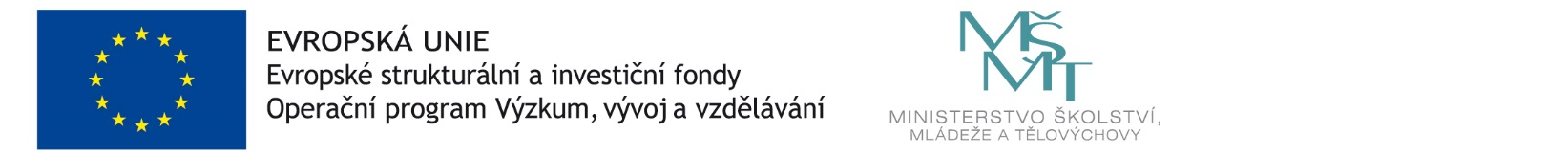 